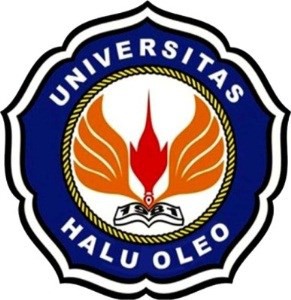 SURVEI KEPUASAAN PENGGUNAUNIVERSITAS HALU OLEO2022TIM MONEV UNIVERSITAS HALU OLEOSURVEI KEPUASAN PENGGUNADASAR PELAKSANAAN1. 	Tugas dan fungsi LPPMP-UHO (Peraturan Menteri Pendidikan dan Kebudayaan Nomor 149 Tahun 2014 tentang Organisasi dan Tata Kerja Universitas Halu Oleo);2. 	Akreditasi PT-PerBAN-PT-Nomor-3-Tahun-2019 (Lampiran-6b- Matriks Penilaian Laporan Evaluasi Diri dan Laporan Kinerja Perguruan Tinggi Perguruan Tinggi Akademik (PTA), Perguruan Tinggi Negeri (PTN) Badan Layanan Umum (BLU)3.   Permen PANRB No. 14 tahun 2017 (Pedoman Penyusunan SurveiKepuasan Masyarakat Unit Penyelenggara Pelayanan Publik);4. 	Peningkatan Kualitas Layanan UHO secara berkesinambungan dan terus menerus (continuous improvement).PerBAN-PT-Nomor-3-Tahun-2019 (Lampiran-6b-Matriks Penilaian Laporan Evaluasi Diri dan Laporan Kinerja Perguruan Tinggi Perguruan Tinggi Akademik (PTA), Perguruan Tinggi Negeri (PTN) Badan Layanan Umum (BLU)•    C.2.8 1 Kepuasan pemangku kepentingan.•    IndikatorTingkat kepuasan pemangku kepentingan internal dan eksternal pada masing- masing kriteria: tata pamong dan kerjasama, mahasiswa, sumber daya manusia, keuangan, sarana dan prasarana,  pendidikan, penelitian dan pengabdian kepada masyarakat  yang  memenuhi 4 aspek sebagai berikut:1)   Menggunakan instrumen kepuasan yang sahih, andal, mudah digunakan,2)   dilaksanakan  secara berkala, serta datanya terekam secara  komprehensif,3) 	dianalisis dengan metode yang tepat serta bermanfaat untuk pengambilan keputusan, dan4) 	tingkat kepuasan dan umpan balik ditindaklanjuti untuk perbaikan  dan peningkatan mutu luaran secara berkala dan tersistem.•    Skor 4Perguruan tinggi melaksanakan  pengukuran kepuasan pemangku kepentingan internal dan eksternal pada masing-masing kriteria yang memenuhi 4 aspek, hasilnya dipublikasikan serta mudah diakses oleh kepentingan, dan dilakukan review terhadap pelaksanaan  pengukuran kepuasan pengguna.Maksud dan Tujuan1.	Mengukur   kepuasan   pengguna   layanan   pada   bidang   layanan pendidikan UHO;2.	Mengidentifikasi  faktor-faktor  utama  yang  mempengaruhi  tingkat kepuasan terhadap layanan yang diberikan UHO;3. Mengidentifikasi aspek-aspek layanan yang membutuhkan perbaikan/peningkatan agar menghasilkan outcome layanan yang lebih baik.SASARANMahasiswa, Dosen, Tenaga Kependidikan, Alumni, Pengguna Lulusan, danMitra;KELUARAN1. Dokumen Hasil Survei Tingkat Kepuasan Pengguna Layanan UniversitasHalu Oleo tahun 2021;2. Dokumen   Rencana   Tindak   Lanjut   (RTL)   Hasil   Survei   KepuasanPengguna Universitas Halu Oleo tahun 2022;WAKTUDESAIN, POPULASI, DAN SAMPELDESAINPendekatan kuantitatif dengan metode Survei untuk memperoleh gambaran atau keadaan sebenarnya mengenai tingkat kepuasan pengguna layanan UHO.PopulasiSeluruh pengguna layanan Universitas Halu Oleo yang terdiri dari stakeholder internal dan eksternal (Mahasiswa, Dosen, Tenaga Kependidikan, Alumni, Pengguna Lulusan, dan Mitra).SampelPengambilan sampel dengan teknik probability sampling yaitu proportionate stratified random sampling dengan teknik pengambilan sampel yang memberikan peluang yang sama bagi setiap unsur (anggota) populasi untuk dipilih menjadi anggota sampel (Sugiyono,2010).INSTRUMENValidasi InstrumenKeterangan:Instrumen  diuji coba kepada sampel Mahasiswa,  Dosen, Tenaga Kependidikan,  Alumni,  Pengguna  Lulusan  dan Mitra untuk mengetahui  validitas  dan reliabilitas  instrumen.  Data kemudian  diolah  menggunakan  software SPSS 24. Hasil uji coba menunjukkan  bahwa rentang nilai koefisien  korelasi berada pada rentang yang valid  yakni nilai r kriteria (Corrected Item-Total Correlation)  berada diatas 0,5. Diketahui juga nilai reliabilitas  instrumen  kepuasan pengguna  layanan  pada sampel ujicoba memliliki  nilai Cronbach's Alpha diatas 0,8 yang dapat dikatakan sangat reliabel.  Jadi item untuk instrumen  kepuasan pengguna layanan  Universitas  Halu Oleo dinyatakan  valid  dan reliabel serta dapat digunakan  dalam kegiatan survei.Pengumpulan Data1.  Data yang digunakan adalah data primer;2.  Pengumpulan data langsung dari pengguna  layananmelalui kuesioner;3.  Pendataan melalui penyebaran kuisoner dilakukansecara online pada situs:•     https://ofc.uho.ac.id/•    http://admin.sipk.uho.ac.id/•    https://siakadbeta.uho.ac.id/•    https://lppmp-uho.info/HASIL SURVEIKEPUASAN PENGGUNAJUMLAH RESPONDENKATEGORI RESPONDENAlumni,…Pengguna, 552,7%Mitra, 115, 1%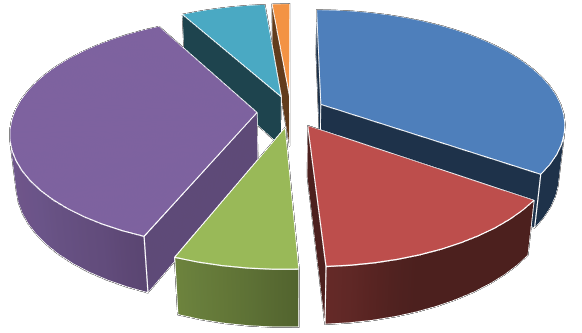 Mahasiswa,2892, 35%TenagaKependidikan,570, 7%Dosen, 1202,14%Mahasiswa     Dosen     Tenaga Kependidikan     Alumni     Pengguna     MitraMAHASISWAJUMLAH RESPONDEN MAHASISWA PER FAKULTAS/PPV/PASCANRR TINGKAT KEPUASAN MAHASISWA UHO TERHADAPUNSUR PELAYANANEmphaty, 3.17, 12%Assurance, 3.23, 13%Tata Pamong, 3.19,13%Mahasiswa, 3.08, 12%Responsiveness, 3.24,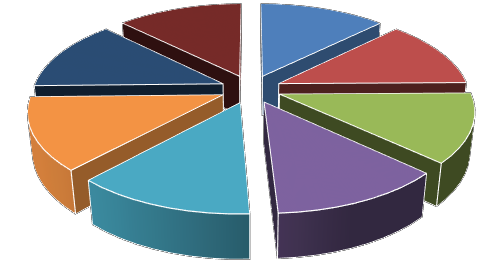 13%Keuangan, Sarana, danPrasarana, 3.07, 12%Reliability, 3.19, 13%Tangibles, 3.10, 12%Tangibles                                                    Reliability                                                    ResponsivenessNRR TINGKAT KEPUASAN MAHASISWA UHOSangat Puas38%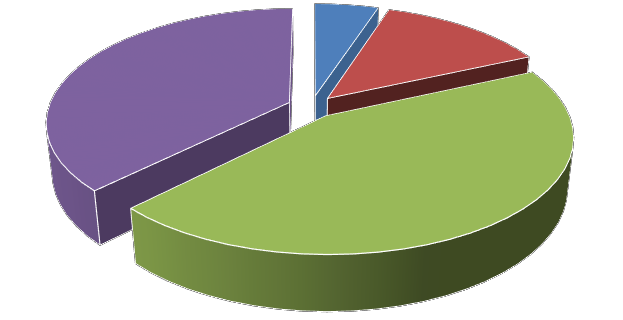 Tidak Puas5%               Kurang Puas13%Puas44%Tidak Puas        Kurang Puas        Puas        Sangat PuasDOSENJUMLAH RESPONDEN DOSEN PER FAKULTAS/PPV/PASCANRR TINGKAT KEPUASAN DOSEN UHOTERHADAP KRITERIA LAYANANPengabdian,3.01, 21%Tata Pamong,3,23, 15%Sumber DayaManusia, 3.11,22%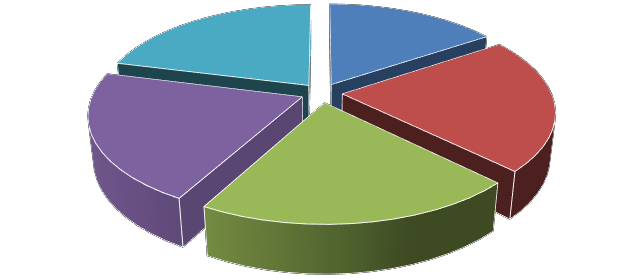 Penelitian, 2.99,21%Keuangan, Sarana, dan Prasarana,2.95, 21%Tata Pamong                                                          Sumber Daya ManusiaKeuangan, Sarana, dan Prasarana                      PenelitianPengabdianTINGKAT KEPUASAN DOSEN UHOSangat Puas30%Tidak Puas5%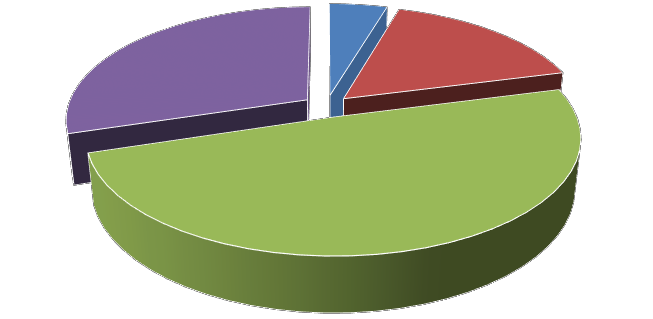 Kurang Puas16%Puas49%Tidak Puas        Kurang Puas        Puas        Sangat PuasNRR TINGKAT KEPUASAN TENAGA KEPENDIDIKAN UHO TERHADAP KRITERIA LAYANANTata Pamong, Tata Kelola, dan Kerjasama, 3.05,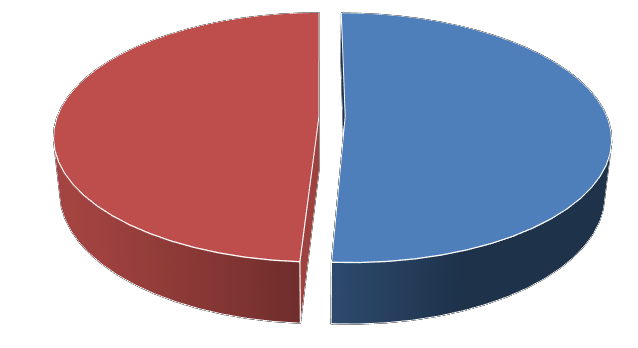 49%Sumber DayaManusia, 3.17,51%Sumber Daya Manusia           Tata Pamong, Tata Kelola, dan KerjasamaTINGKAT KEPUASAN TENAGAKEPENDIDIKAN UHOSangat Puas,34.35, 34%Puas, 47.48,47%Tidak Puas,5.59, 6%Kurang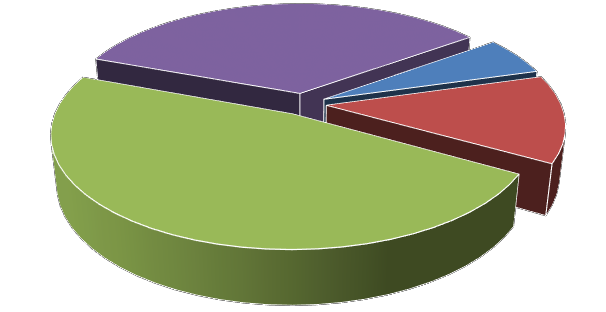 Puas,12.59, 13%Tidak Puas        Kurang Puas        Puas        Sangat PuasTINGKAT KEPUASAN ALUMNI UHOTERHADAP KRITERIA TATA PAMONGSangat Baik,49.17Baik, 39.02Kurang Baik,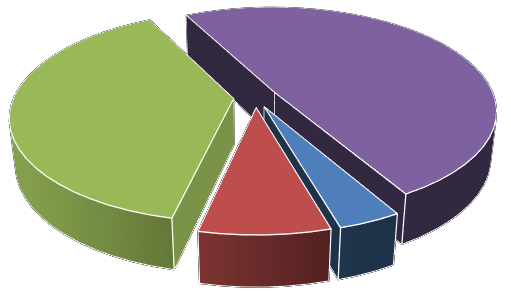 7.96Tidak Baik, 3.85Tidak Baik        Kurang Baik        Baik        Sangat BaikTINGKAT KEPUASAN PENGGUNA LULUSAN UHO PADA KRITERIA TATA PAMONGTidak Puas,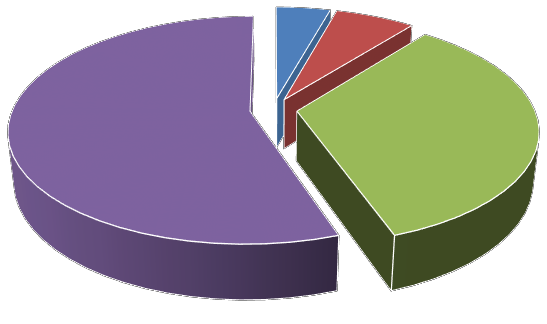 4.32, 4%Kurang Puas,6.36, 7%Sangat Puas,55.34, 55%Puas, 33.98,34%NRR TINGKAT KEPUASAN MITRA UHO TERHADAP KRITERIA LAYANANMitra Pengabdian,2.28, 26%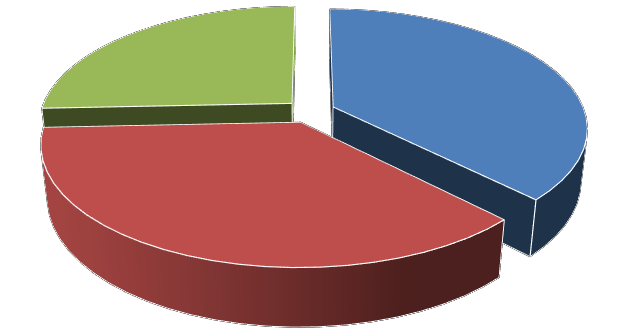 Tata Pamong, Tata Kelola, dan Kerjasama, 3.34,37%Mitra Penelitian,3.26, 37%Tata Pamong, Tata Kelola, dan Kerjasama      Mitra Penelitian       Mitra PengabdianTINGKAT KEPUASAN MITRA UHOSangat Puas,41.41, 41%Tidak Puas,2.93, 3%Kurang Puas,6.68, 7%Puas, 48.97,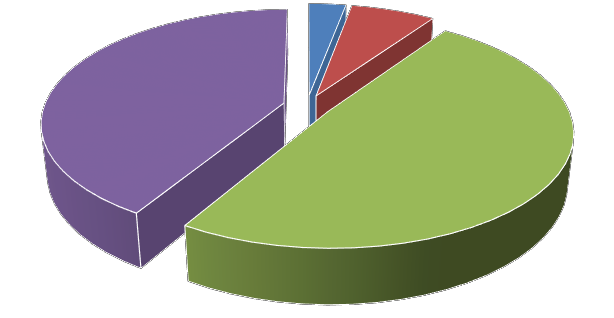 49%PENGUKURAN VERSI IKM (MENPAN RB)REKAPITULASI HASIL SURVEIKESIMPULAN DAN REKOMENDASITINGKAT KEPUASAN PENGGUNA DAN MUTU LAYANAN PENDIDIKAN UHO 2022REKOMENDASIPEMBAHASAN•  Kuesioner Survei✓  Kategori Responden✓  Unsur Layanan✓  Jumlah Butir/Item•  Aplikasi Survei✓  Dedicated & Terintegrasi✓  Mudah digunakan✓  Fitur dan Kemampuan yang diperlukan✓  Hemat biayaPEMBAHASAN (Lanjutan)• Waktu Pengisian Kuesioner• Pengolahan Data Hasil Survei• Penyampaian Hasil Survei• Tindak LanjutKegiatanBulan/Minggu keBulan/Minggu keBulan/Minggu keBulan/Minggu keBulan/Minggu keBulan/Minggu keBulan/Minggu keBulan/Minggu keBulan/Minggu keBulan/Minggu keBulan/Minggu keBulan/Minggu keKegiatanSeptemberSeptemberSeptemberSeptemberOktoberOktoberOktoberOktoberNovemberNovemberNovemberNovemberKegiatan1234123412341Pengembangan Kuesioner2Validasi Kuesioner3Pengisian Kuesioner4Pengolahan Data5Penyusunan Laporan Survei6FGDNoUnsur PelayananButirKeterangan1Mahasiswa11 UnsurLayanana.Tata Pamong, Tata Kelola, dan Kerjasama911 UnsurLayanana.Mahasiswa1011 UnsurLayanana.Keuangan, Sarana, dan Prasarana1211 UnsurLayanana.Tangibles (Bukti Fisik yang Terlihat)1011 UnsurLayanana.Reliability (Keandalan)511 UnsurLayanana.Responsiveness (Sikap Tanggap)611 UnsurLayanana.Assurance (Jaminan pada Mahasiswa)811 UnsurLayanana.Emphaty (Perhatian kepada Mahasiswa)511 UnsurLayanan2Dosen11 UnsurLayanana.Tata Pamong, Tata Kelola, dan Kerjasama911 UnsurLayanana.Sumber Daya Manusia611 UnsurLayanana.Keuangan, Sarana, dan Prasarana1611 UnsurLayanana.Penelitian811 UnsurLayanana.Pengabdian kepada Masyarakat811 UnsurLayanan3Tenaga Kependidikan11 UnsurLayanana.Sumber Daya Manusia711 UnsurLayanana.Tata Pamong, Tata Kelola, dan Kerjasama611 UnsurLayanan4Alumni11 UnsurLayananTata Pamong, Tata Kelola, dan Kerjasama711 UnsurLayanan5Pengguna11 UnsurLayananTata Pamong, Tata Kelola, dan Kerjasama411 UnsurLayanan6Mitra11 UnsurLayanana.Tata Pamong, Tata Kelola, dan Kerjasama411 UnsurLayanana.Mitra Penelitian611 UnsurLayanana.Mitra Pengabdian611 UnsurLayananNoUnsur PelayananHasil Ujicoba InstrumenHasil Ujicoba InstrumenHasil Ujicoba InstrumenHasil Ujicoba InstrumenHasil Ujicoba InstrumenHasil Ujicoba InstrumenHasil Ujicoba InstrumenHasil Ujicoba InstrumenKet.NoUnsur PelayananButirSampleValidityReliabilityKet.1Mahasiswa651001001000,540 s.d 0,8250,540 s.d 0,8250,540 s.d 0,8250,985Valid & Realiable2Dosen471001001000,562 s.d 0,8210,562 s.d 0,8210,562 s.d 0,8210,981Valid & Realiable3Tenaga Kependidikan81001001000,708 s.d 0,7990,708 s.d 0,7990,708 s.d 0,7990,928Valid & Realiable4Alumni73535350,689 s.d 0,8370,689 s.d 0,8370,689 s.d 0,8370,917Valid & Realiable5Pengguna33030300,747 s.d 0,8540,747 s.d 0,8540,747 s.d 0,8540,905Valid & Realiable6Mitra43030300,580 s.d 0,7220,580 s.d 0,7220,580 s.d 0,7220,812Valid & RealiableNoRespondenJumlah%PerbaikanData%1Mahasiswa356235.93289234.762Dosen135513.67120214.453TenagaKependidikan7397.455706.854Alumni345434.84298935.935Pengguna6726.785526.636Mitra1321.331151.38Jumlah9914100.008320100.00NoFakultas/PPV/PascaSingkatanJumlah%1Fakultas Keguruan dan Ilmu PendidikanFKIP70119.582Fakultas Ekonomi dan BisnisFEB3299.193Fakultas Ilmu Sosial dan Ilmu PolitikFISIP74220.734Fakultas TeknikFTEKNIK1113.105Program Pendidikan VokasiPPV531.486Fakultas PertanianFAPERTA1604.477Fakultas Matematika dan Ilmu Pengetahuan AlamFMIPA41911.708PascasarjanaPASCA1554.339Fakultas HukumFHUKUM381.0610Fakultas Perikanan dan Ilmu KelautanFPIK2105.8711Fakultas Kesehatan MasyarakatFKESMAS2055.7312Fakultas KedokteranFKEDOKTERAN150.4213Fakultas PeternakanFPETERNAKAN220.6114Fakultas Kehutanan dan Ilmu LingkunganFHIL230.6415Fakultas Ilmu BudayaFIB1083.0216Fakultas FarmasiFARMASI2276.3417Fakultas Ilmu dan Teknologi KebumianFITK621.73Jumlah3580100.00NoFakultas/PPV/PascaSingkatanJumlah%1Fakultas Keguruan dan Ilmu PendidikanFKIP24619.372Fakultas Ekonomi dan BisnisFEB836.543Fakultas Ilmu Sosial dan Ilmu PolitikFISIP1229.614Fakultas TeknikFTEKNIK937.325Program Pendidikan VokasiPPV302.366Fakultas PertanianFAPERTA1098.587Fakultas Matematika dan Ilmu Pengetahuan AlamFMIPA675.288PascasarjanaPASCA735.759Fakultas HukumFHUKUM493.8610Fakultas Perikanan dan Ilmu KelautanFPIK675.2811Fakultas Kesehatan MasyarakatFKESMAS473.7012Fakultas KedokteranFKEDOKTERAN362.8313Fakultas PeternakanFPETERNAKAN302.3614Fakultas Kehutanan dan Ilmu LingkunganFHIL393.0715Fakultas Ilmu BudayaFIB977.6416Fakultas FarmasiFARMASI352.7617Fakultas Ilmu dan Teknologi KebumianFITK473.70Jumlah1270100.00NilaiPersepsiNilai IntervalIKMIntervalKonversi IKMMutuPelayananKinerja UnitPelayanan11.00 – 1.7525 – 43.75DTidak Baik21.76 – 2.5043.76 – 62.50CKurang Baik32.51 – 3.2562.51 – 81.25BBaik43.26 – 4.0081.26 – 100.00ASangat BaikNoKategori RespondenNRR Index & Konversi IKM (%)NRR Index & Konversi IKM (%)MutuLayananKinerja Unit LayananTingkatKepuasan1Mahasiswa3.1679.00BBaikPuas2Dosen3.0676.50BBaikPuas3Tenaga Kependidikan3.1177.75BBaikPuas4Alumni3.3483.50ASangatBaikSangatPuas5Pengguna Lulusan3.4085.00ASangatBaikSangatPuas6Mitra3.2982.25ASangatBaikSangatPuasNRR Unsur Layanan3.2380.75BBaikPuasKategori Responden6Unsur Layanan11NRR Index IKM3.23IKM Konversi80.75Mutu PelayananBKinerja Unit LayananBaikNoTarget PelayananTidak Baik/Puas(%)Kurang Baik/Puas(%)1Mahasiswa5.0413.232Dosen4.5816.383Tenaga Kependidikan5.5912.594Alumni3.857.955Pengguna Lulusan4.326.366Mitra2.936.68NRR Unsur Layanan4.0821.79